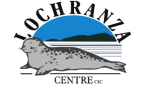 A-LEVEL GEOGRAPHYOCR SUBJECT CONTENTAn investigation of a river system from source to mouthDrainage basins & the hydrological cycleCoastal systems & landscapesCold Environments – process & changeEcosystems & the carbon cycleChanging places – a case study of the character of ArranChanging places – urban studies in GlasgowGeographical fieldwork skills – investigation, design & planningHazerdous earth – volcanic features & processesExploring oceans – characteristics & impactsIndependent investigationsA range of activitiesTopic 1.1Landscape SystemsOption ACoastal landforms1: How can coastal landforms be viewed as systems?1a: Coastal landscapes can be viewed as systems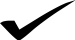 1b: Coastal landscape systems are influenced by a range of physical factors1c: Coastal sediment is supplied from a variety of sources2: How are coastal landforms developed?2a: Coastal landforms develop due to a variety of interconnected climatic & geomorphic processes2b: Coastal landforms are inter-related & together make up characteristic landscapes3: How do coastal landforms evolve over time as climate changes?3a: Emergent coastal landscapes form as sea level falls3b: Submergent coastal landscapes form as sea level rises4: How does human activity cause change within coastal landscape systems?4a: Human activity intentionally causes change within coastal landscape systems4b: Economic development unintentionally causes change within coastal landscape systemsA-LEVEL GEOGRAPHYOCR SUBJECT CONTENTAn investigation of a river system from source to mouthDrainage basins & the hydrological cycleCoastal systems & landscapesCold Environments – process & changeEcosystems & the carbon cycleChanging places – a case study of the character of ArranChanging places – urban studies in GlasgowGeographical fieldwork skills – investigation, design & planningHazerdous earth – volcanic features & processesExploring oceans – characteristics & impactsIndependent investigationsA range of activitiesOption BGlaciated landscapes1: How can glaciated  landscapes be viewed as systems?1a: Glaciated landscapes can be viewed as systems1b: Glaciated landscapes systems are influenced by a range of physical factors1c: There are different types of glacier & glacier movement2: How are glacial landforms developed?2a: Glacial landforms develop due to a variety of interconnected climatic & geomorphic processes2b: Glacial landforms are inter-related & together make up characteristic landscapes3: How do glacial landscapes evolve over time as climate changes?3a: Glacio-fluvial landforms exist as a result of climate change at the end of the glacial period3b: Periglacial landforms exist as a result of climate change before & after glacial periods4: How does human activity cause change within glaciated & periglacial landscape systems?4a: Human activity causes change within periglacial landscape systems4b: Human activity causes change within glaciated landscape systemsA-LEVEL GEOGRAPHYOCR SUBJECT CONTENTAn investigation of a river system from source to mouthDrainage basins & the hydrological cycleCoastal systems & landscapesCold Environments – process & changeEcosystems & the carbon cycleChanging places – a case study of the character of ArranChanging places – urban studies in GlasgowGeographical fieldwork skills – investigation, design & planningHazerdous earth – volcanic features & processesExploring oceans – characteristics & impactsIndependent investigationsA range of activitiesTopic 1.2Earth’s Life Support Systems1: How important are water & the carbon cycle to life on earth?1a: Water & carbon support life on earth & move between the land, oceans & atmosphere1b: The carbon & water cycles are systems with inputs, outputs & stores1c: The carbon & water cycles have distinctive processes & pathways that operate within them3: How much change over time is there in the water & carbon cycles?3a: Human factors can disturb & enhance the natural processes & stores in the water & carbon cycles3b: The pathways & processes which control the cycling of water & carbon vary over time4: To what extent are the water & carbon cycles linked? 4a: The two cycles are linked & interdependent4b: The global implications of water & carbon management